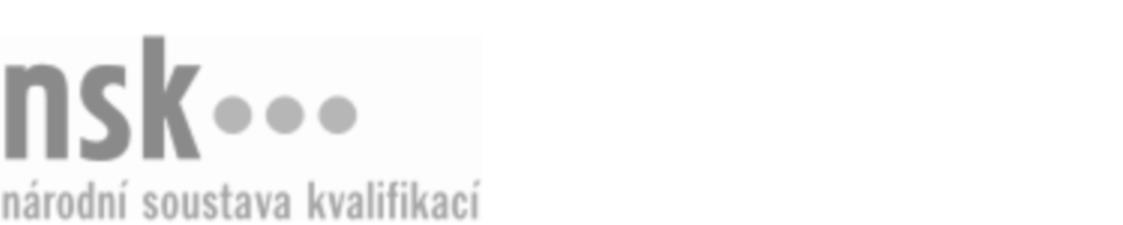 Kvalifikační standardKvalifikační standardKvalifikační standardKvalifikační standardKvalifikační standardKvalifikační standardKvalifikační standardKvalifikační standardTechnik specialista / technička specialistka pro ochranu vod (kód: 16-013-T) Technik specialista / technička specialistka pro ochranu vod (kód: 16-013-T) Technik specialista / technička specialistka pro ochranu vod (kód: 16-013-T) Technik specialista / technička specialistka pro ochranu vod (kód: 16-013-T) Technik specialista / technička specialistka pro ochranu vod (kód: 16-013-T) Technik specialista / technička specialistka pro ochranu vod (kód: 16-013-T) Technik specialista / technička specialistka pro ochranu vod (kód: 16-013-T) Autorizující orgán:Ministerstvo životního prostředíMinisterstvo životního prostředíMinisterstvo životního prostředíMinisterstvo životního prostředíMinisterstvo životního prostředíMinisterstvo životního prostředíMinisterstvo životního prostředíMinisterstvo životního prostředíMinisterstvo životního prostředíMinisterstvo životního prostředíMinisterstvo životního prostředíMinisterstvo životního prostředíSkupina oborů:Ekologie a ochrana životního prostředí (kód: 16)Ekologie a ochrana životního prostředí (kód: 16)Ekologie a ochrana životního prostředí (kód: 16)Ekologie a ochrana životního prostředí (kód: 16)Ekologie a ochrana životního prostředí (kód: 16)Ekologie a ochrana životního prostředí (kód: 16)Týká se povolání:Technik specialista pro ochranu vodTechnik specialista pro ochranu vodTechnik specialista pro ochranu vodTechnik specialista pro ochranu vodTechnik specialista pro ochranu vodTechnik specialista pro ochranu vodTechnik specialista pro ochranu vodTechnik specialista pro ochranu vodTechnik specialista pro ochranu vodTechnik specialista pro ochranu vodTechnik specialista pro ochranu vodTechnik specialista pro ochranu vodKvalifikační úroveň NSK - EQF:777777Odborná způsobilostOdborná způsobilostOdborná způsobilostOdborná způsobilostOdborná způsobilostOdborná způsobilostOdborná způsobilostNázevNázevNázevNázevNázevÚroveňÚroveňZpracování provozních řádů zařízení na ochranu vod a nakládání se závadnými látkamiZpracování provozních řádů zařízení na ochranu vod a nakládání se závadnými látkamiZpracování provozních řádů zařízení na ochranu vod a nakládání se závadnými látkamiZpracování provozních řádů zařízení na ochranu vod a nakládání se závadnými látkamiZpracování provozních řádů zařízení na ochranu vod a nakládání se závadnými látkami77Zavádění, udržování a zdokonalování systémů environmentálního managementuZavádění, udržování a zdokonalování systémů environmentálního managementuZavádění, udržování a zdokonalování systémů environmentálního managementuZavádění, udržování a zdokonalování systémů environmentálního managementuZavádění, udržování a zdokonalování systémů environmentálního managementu77Bilancování materiálových toků a využívání bilancí k řízení těchto tokůBilancování materiálových toků a využívání bilancí k řízení těchto tokůBilancování materiálových toků a využívání bilancí k řízení těchto tokůBilancování materiálových toků a využívání bilancí k řízení těchto tokůBilancování materiálových toků a využívání bilancí k řízení těchto toků77Řízení činnosti technologického zařízení pro nakládání s vodamiŘízení činnosti technologického zařízení pro nakládání s vodamiŘízení činnosti technologického zařízení pro nakládání s vodamiŘízení činnosti technologického zařízení pro nakládání s vodamiŘízení činnosti technologického zařízení pro nakládání s vodami77Řízení dokumentace a databází pro nakládání s vodami a závadnými látkamiŘízení dokumentace a databází pro nakládání s vodami a závadnými látkamiŘízení dokumentace a databází pro nakládání s vodami a závadnými látkamiŘízení dokumentace a databází pro nakládání s vodami a závadnými látkamiŘízení dokumentace a databází pro nakládání s vodami a závadnými látkami77Sledování, posuzování a vyhodnocování výsledků úpravy vody a čištění odpadních vodSledování, posuzování a vyhodnocování výsledků úpravy vody a čištění odpadních vodSledování, posuzování a vyhodnocování výsledků úpravy vody a čištění odpadních vodSledování, posuzování a vyhodnocování výsledků úpravy vody a čištění odpadních vodSledování, posuzování a vyhodnocování výsledků úpravy vody a čištění odpadních vod77Technik specialista / technička specialistka pro ochranu vod,  29.03.2024 5:52:51Technik specialista / technička specialistka pro ochranu vod,  29.03.2024 5:52:51Technik specialista / technička specialistka pro ochranu vod,  29.03.2024 5:52:51Technik specialista / technička specialistka pro ochranu vod,  29.03.2024 5:52:51Strana 1 z 2Strana 1 z 2Kvalifikační standardKvalifikační standardKvalifikační standardKvalifikační standardKvalifikační standardKvalifikační standardKvalifikační standardKvalifikační standardPlatnost standarduPlatnost standarduPlatnost standarduPlatnost standarduPlatnost standarduPlatnost standarduPlatnost standarduStandard je platný od: 21.10.2022Standard je platný od: 21.10.2022Standard je platný od: 21.10.2022Standard je platný od: 21.10.2022Standard je platný od: 21.10.2022Standard je platný od: 21.10.2022Standard je platný od: 21.10.2022Technik specialista / technička specialistka pro ochranu vod,  29.03.2024 5:52:51Technik specialista / technička specialistka pro ochranu vod,  29.03.2024 5:52:51Technik specialista / technička specialistka pro ochranu vod,  29.03.2024 5:52:51Technik specialista / technička specialistka pro ochranu vod,  29.03.2024 5:52:51Strana 2 z 2Strana 2 z 2